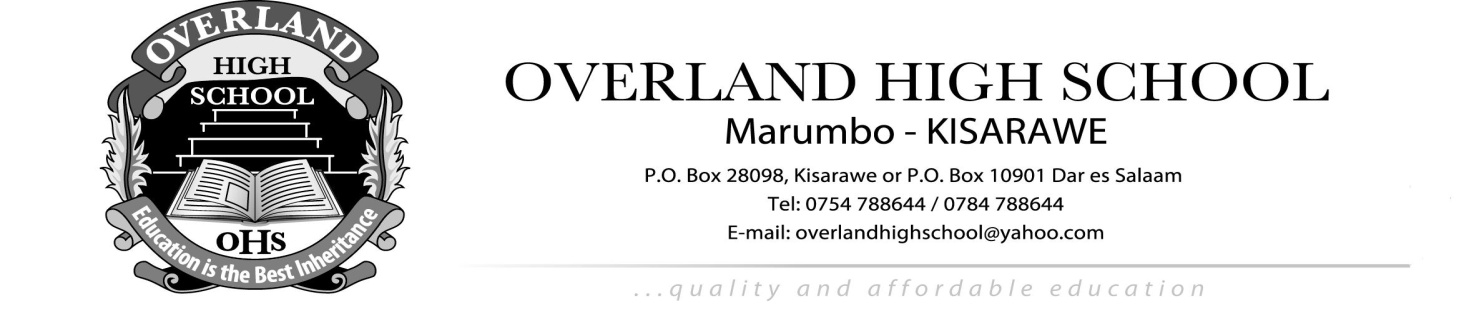 APPLICATION FOR ADMISSION TO “A” LEVEL SECONDARY EDUCATION BY STUDENTS  (To be filled in capital letters by applicants who have completed Form Four)SECTION A:	PERSONAL PARTICULARS						Recent Photograph  Student’s Full Name: ………………………………………..…………….……...	(Passport Size)(a)  Female/Male:   …………………………………………………..……………(b)	Present Age (Yrs.) ………………………………………………….……..(c)	Height (Cm.)  ……………………………………………………….………(d)	State if you have any health problem or physical disability requiring special attention: ………………………………………………………..………………………………………(a)	Name of Previous School:   ………………………………..……………………………..(b)	Location of School (District): ……………………………………………………………..Certificate of Secondary Education Examination (CSEE):	Number: ………………………………… Year: …….………………………Parent/Guardian’s  Name and Contact Address 	(a)	Postal Address) :       …………………………………………………………………………(b)	Occupation: ………………………………………………………..……………………...(c)	Nationality: ………………………………………………………..……………………….(d)	Present Home District: ………………………………….…………..……………………(e)	Phone No:         ………………………………………………………………………………...(f)	Parent’s/Guardian’s name: ………………………………………………………………………..SECTION B:	STUDENT’S CHOICES OF SUBJECT COMBINATIONS:	Choose any 2 combinations in order of preference e.g. if your first choice is HGL and the second one is HGE write ‘1’ against HGL and ‘2’ against HGE:-History, Geography, Economics - (HGE)   .................................................................History, Geography, English Language - (HGL):    ......................................................History, Kiswahili, English Language - (HKL):   ……………………………………………History, Geography, Kiswahili - (HGK)   ......................................................................Economics, Commerce & Accountancy (ECA):   ………………….……………………..Physics, Chemistry, Biology (PCB)   ………………………………………………………Physics, Geography, Mathematics (PGM) ………………………………………………..Chemistry, Biology, Geography (CBG) …………………………………………………….Economics, Geography, Mathematics (EGM) ……………………………………………….Physics, Chemistry, Mathematics (PCM):   …………………………………………………SECTION C:	NATIONAL EXAMINATION (CSEE) RESULTS1.  	POINTS ATTAINED: ……………DIVISION: ……… YEAR ATTAINED………………………..2.	Did you re-sit the National Form Four Examination? Yes/No, if ‘YES’ tick (.......)   if ‘NO’ tick (....).  the correct answer. if you re-sat the Examination fill in your 	other Index No. and the year of the Examination in the space shown below. Index No. ................... Year	NOTE: (a)	If you attempted a subject which is not shown in the above table add it to the list and indicate your performance in it.(b)	The following copies should be attached to this form: 	Your CSEE results slip	Your Form IV School Leaving CertificateYour Birth certificateThe filled form should be returned to the following address once ‘O’ level examination results are released.Head of School,,P. O. Box 10901,Dar es Salaam.Cell phone:   0757 - 076285 or 0715 - 403272 or 0746 – 501235 or 0715 - 788 644Overland High School Office in Kisarawe Town  or  Msimbazi Center in Dar es Salaam Shop/Office No.19 or email address overlandhighschool@yahoo.com(d) 	Results of the selection to this school will be notified through your address/Mobile phone.(e)	Application Fee of Tshs. 15,000/= (not refundable) is payable upon issuance of this form and an official receipt will be issued accordingly.SECTION D:  STUDENT’S DECLARATIONI declare that I will accept my choice of subject combination and that the information I have given above is correct.Signature: ……………………………………		Date: ………………………………………………SECTION E:	CONTACT PARTICULARS OF THE HEAD OF YOUR PREVIOUS SCHOOLThe full name of my Previous School Headmaster/Mistress and his/her/school contact address is as follows:NAME OF HEAD OF SCHOOL: …………………………………………………..………………………………………Phone/Mobile No.  ………………………………	P. O. Box: ……………………… Town/City: ……………………..*SECTION F:   SIFA ZA KUJIUNGA NA KIDATO CHA TANOShule haina mitihani yake yakujiunga na kidato cha 5 kwa sababu muhimu ni mwanafunzi kuwa na sifa za mtihani wa kitaifa ili aweze kufuzu kufanya mtihani wa taifa (NACTE) ngazi ya kidato cha 6.1. Sifa ambazo mwanafunzi aliyemaliza tu kidato cha 4 lazima awe nazo ni:-AIDHAAwe na ufaulu wa masomo matatu yo yote kwa alama A, B, au C mtihani wa Form 4;Awe na division I hadi III;Masomo ya mchepuo asiwe na F;AU	 Bila kujali una division gani,uwe tu na alama C tatu masomo ya mchepuo.2. Sifa za kujiunga kidato cha 5 kama Private Candidate (PC) kwa mtihani wa form 6 ni:Uwe ulishawahi kufanya Mtihani wa kidato cha sita (Resitter wa ACSEE).Uwe na Alama A, B, au C tatu za masomo yo yote, sio lazima ya mchepuo.SECTION G:	FOR OFFICIAL USE ONLY (To be completed by Overland High School officials):1.	Pass Summary: Recommended to be selected for subject combination written below:	…………………………………………………………………………………………………………………..(a)   NAME OF OFFICIAL/HEAD OF SCHOOL: ………………………………………	(b)   SIGNATURE: ….……………………………….	DATE: ……………….……  OFFICIAL STAMP: …………Please visit our Website: www.overlandhighschool.co.tzForm No. OHS 001SUBJECTCIVICSHIST.GEOG.PHYS.CHEM.BIOL.BASIC MATHS.GRADEDIVISIONEXAM AGGREGATENO. OF CREDITSNO. OF PASSESB/MATHS GRADE